								Skjervøy båtforening 15.11.17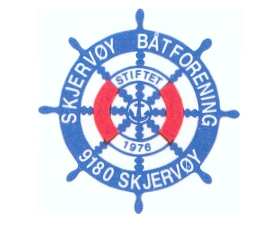 Referat fra medlemsmøte den 15.11.17Sted: Klubbhuset tirsdag 11. november 2017 kl. 19.00Til stede: 22 medlemmer i tillegg til styretSaker:Havnesituasjonene med sild og hval-besøkFormann informerer om hvilke regler som gjelder for kommersielle aktører som ligger i bryggene våre. Og hvilke tiltak styret har satt i verkInformasjon om www.havnami.noFormann informerer om systemet og hvilke muligheter systemet girAlle medlemmer oppfordres til å logge seg inn.Informasjon om hjemmesidaHåvard informerer og viser hjemmesidaInformasjon om utfyllinga av havna og urolig sjø som følge av dette.Formann forteller kort om historien rundt detteDiv skriv vises og det diskuteres frem og tilbake om kommunens handling i denne saken også om evt forsikringer som vi har på anleggene våre.  Det oppfordres fra medlemmer om å ta kontakt med forsikringsselskapet for å sjekke hvilke dekninger vi har.Høringsuttalelsen fra SBF og våre forslag til endring av fyllinga slik at bølger fra østavær brytes før de fører til urolig havn.Møtet hevet kl. 20.30Håvard Paulsen (ref)